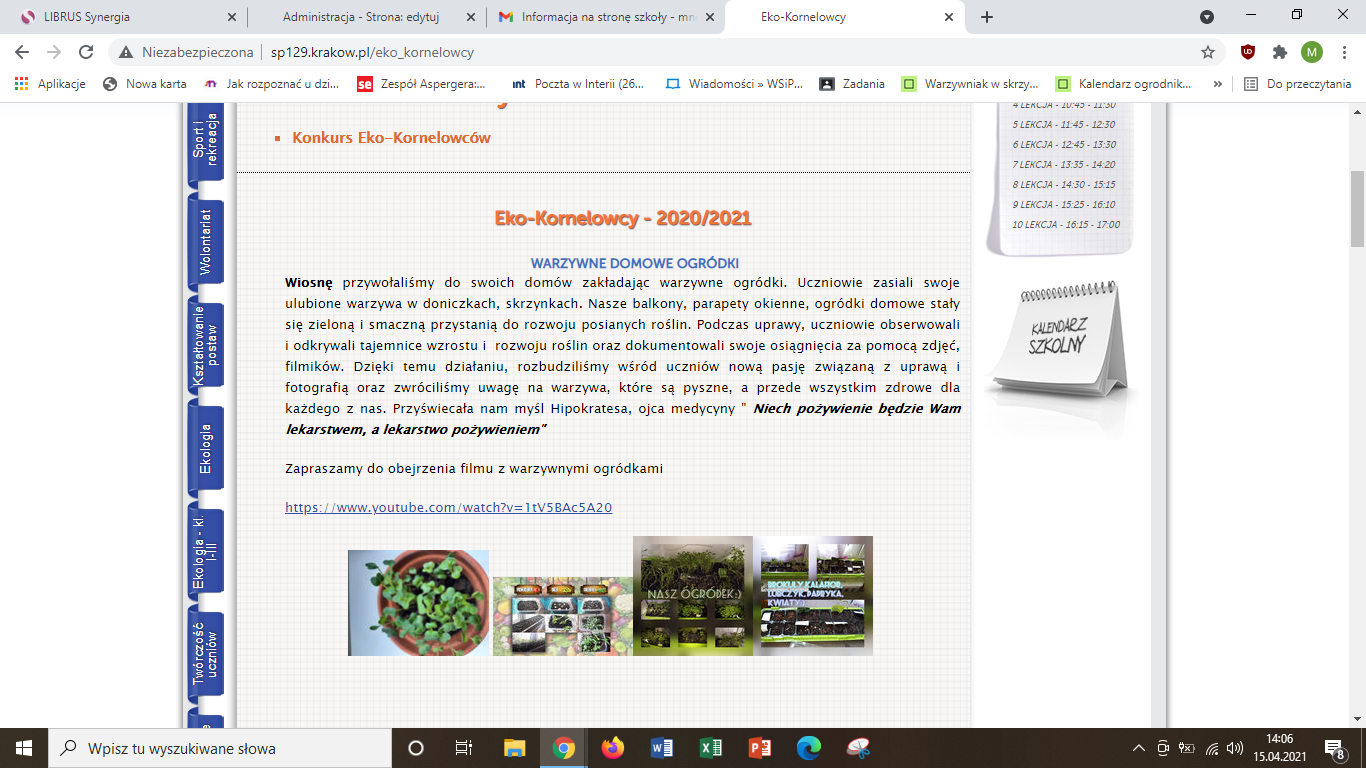 STRONA INTERNETOWA PRZEDSTAWIAJĄCA REALIZACJĘ PROJEKTUprzez zespół projektowy uczniów Eko-Kornelowców